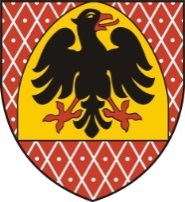 Město Uničov			IČ: 	00299634Masarykovo nám. 1 			DIČ: 	CZ00299634783 91 Uničov				Číslo účtu:1801691379/0800IDDS: zbdb4bg				Tel.: 	+420 585 088 111web: www.unicov.cz				E-mail: 	mu@unicov.czOdbor životního prostředíVyřizuje:		Irena TiefenbachováTel.:		585088328, 702211891E-mail:		itiefenbachova@unicov.czUničov, dne:	10.10.2022Reflex Zlín spol. s r.o.tř. T. Bati 385
763 02 ZlínObjednávka – oprava podzemních kontejnerů CITY, ul. Haškova, UničovNa základě zaslané cenové nabídky ze dne 23.9.2022 u Vás závazně objednáváme provedení opravy podzemních kontejnerů na odpady na ul. Haškova v Uničově. Souhlasíme s navrženou cenovou nabídkou a požadujeme zajistit dodání celkem 3 kusů podlah v odlehčeném provedení s gumovým recyklátem dle Vašeho návrhu v barvě odsouhlaseného zaslaného vzorku z roku 2020, včetně nových sklolaminátových sloupků. Cenová kalkulace opravy podzemních kontejnerů:ocelová podlaha Zn             	21.900,- Kč/ks bez DPHsklolaminátová deska          	3.170,- Kč/ks bez DPHnerez lem                                  	5.900,- Kč/ks bez DPHocelový rámeček sloupku   	1.790,- Kč/ks bez DPHsklolaminátový sloupek      	4.440,- Kč/ks bez DPHgumový recyklát	         	5.600,- Kč/ks bez DPHdoprava do Uničova              	4.000,- Kč/ks bez DPHCelkem                                      	46.800,- Kč/ks bez DPH Celkem za 3 kusy 		169.884,- Kč včetně DPHFakturační údaje: Město Uničov, Masarykovo nám. 1, 783 91 Uničov, IČ: 00299634, DIČ: CZ00299634Dodací adresa:	ul. Haškova, UničovTermín dodání:	dle výrobyTermín fakturace: nejpozději do 9.12.2022		Irena Tiefenbachová		referent odboru životního prostředí Města Uničov